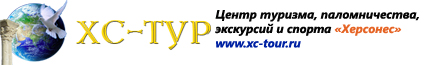 Castellastva 2*Лето 2012 годаЦены от: *Цена указана за 2-х человек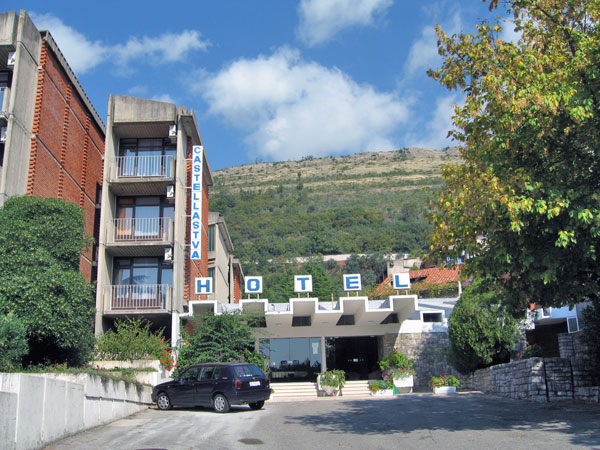 Контактная информацияТип гостиницы: ГостиницаРасположение: Близко, ГородскойТранспортная доступность:
Близость к аэропорту - Далеко (> 40 км)Об отеле:Месторасположение:Отель Castel Lastva расположен в тихом районе города Петровац, рядом с отелем Palas.Расстояние до аэропорта: Тиват - 48 км, Подгорица - 55 км, Дубровник - 115 км.Количество номеров:171 номерТипы номеров:- Двухместные номераОписание номеров:- TV- кондиционер- душ/туалет- телефон- балкон.Инфраструктура отеля:- парковая территория вокруг отеляТипы питания:- завтрак/ужин - «шведский стол»Развлечения и спорт:- ТВ-залРестораны, бары:- снек-бар- ресторанПляж:- 80 м от отеля- городской- песок и мелкая галькаКоличество ночейТип питанияСтоимость, руб.7 ночей/8днейЗавтраки455857 ночей/8днейПолупансион4766510 ночей/11днейЗавтраки5802110 ночей/11днейПолупансион6102014 ночей/15днейЗавтраки5926114 ночей/15днейПолупансион63419Адрес85300 Petrovac, MontenegroТелефон+382(33)461088Факс+382(33)461222E-mailcastellastva@cg.yuСайт:http://www.castellastva.cg.yu